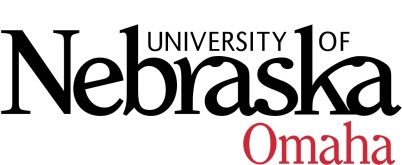 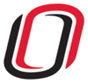 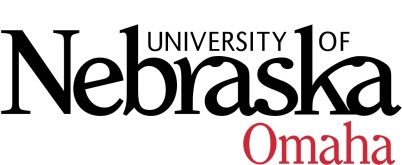 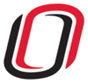 UNIVERSITY OF NEBRASKA AT OMAHAEDUCATIONAL POLICY ADVISORY COMMITTEEAGENDAFriday, March 13, 20159:30 AM202 Eppley Administration Building Discussion/AnnouncementsCurriculumUNO MBA/UNMC Pharm. D programCourse Syllabi Description/Prerequisites: PLEASE NOTE:  NEW URL to CCMS You may access the system at http://www.unomaha.edu/my/.  CCMS is no longer inside MavLINK it now stands alone.  You will be viewing these courses at the VC for Academic Affairs level.New Course(s)MATH 8356 Ordinary Differential Equations, 3 hrs.BSAD 8230 Change Management, 2 hrs.BIOL 4830 Developmental Genetics, 2 hrs.BSAD 8576 Investment Management for Financial Analysts, 3 hrs.CACT 8400 A History of American Immigration Policies and Laws, 3 hrs.CACT 8640 Creative Nonfiction in Digital Environments, 3 hrs.CACT 8610 Professional and Technical Writing, 3 hrs.CACT 8530 Personnel Psychology and Leadership, 3 hrs.CACT 8420 Mexico and the U.S. Borderlands: Two Histories, One Destiny, 3 hrs.CACT 8100 Global Cinema, 3 hrs.CACT 8206 Comparative Religious Ethics, 3 hrs.SPAN 4950 Pro-Seminar: Literature and/or Film, 3 hrs.FREN 4950 Pro-Seminar: Literature and/or Film, 3 hrs.GERM 4950 Pro-Seminar: Literature and/or Film, 3 hrs.FREN 4970 Pro-Seminar: Linguistics and Language for the Professions, 3 hrs.GERM 4970 Pro-Seminar: Linguistics and Language for the Professions, 3 hrs.SPAN 4970 Pro-Seminar: Linguistics and Language for the Professions, 3 hrs.ECON 4850 Economics of Urban and Regional Development, 3 hrs.CACT 8226 Violent conflicts, Peacebuilding, and the Ethics of Intervention, 3 hrs.SPED 8300 Readings in Special Education, 1-3 hrs.HIST 4740 Comparative Genocide, 3 hrs.CACT 8430 International Migration, Development and Citizenship, 3 hrs.CACT 8630 Digital Rhetoric, 3 hrs. CACT 8510 Leadership Theory and Application, 3 hrs.CACT 8316 Our Energy Future: Society, the Environment and Sustainability, 3 hrs.CACT 8310 Ecological Writing and Analysis, 3 hrs.CACT 8650 Writing Across Differences: Rhetorical Theory for Persuasion and Public Advocacy, 3 hrs.CACT 8326 Ecological Sustainability and Human Health, 3 hrs. PSCI 8276 International Environmental Science and Policy, 3 hrs.RELI 4000 Religious Studies Internship, 1-6 hrs.BIOL 4150 Cancer Biology, 3 hrs.BIOL 4260 Behavioral Ecology, 3 hrs.ITIN 8100 Intermedia, 3 hrs.TED 8530 Instructional Design Strategies for STEM Educators, 3hrs.TED 8860 Invention & Innovation in Engineering Education, 3 hrs.BSAD 8356 Global Sourcing and Innovation, 3 hrs.IASC 8460 Security of Embedded Systems, 3 hrs.BSAD 8336 Project Management, 3 hrs.BMI 9900 Advanced Research in Biomedical Informatics, 1-3 hrs.BSAD 8710 Supply Chain Management, 3 hrs.MGMT 4740 Technology and Innovation Management, 3 hrs.
Revised Course(s)BSAD 8280 Stewardship of the Firm's Resources:  Human Resource Management, 2hrs.PSCI 8250 Seminar in International Relations, 3 hrs.GEOG 4550 Geography of Economic Globalization, 3hrs.GEOG 4620 Geographical Field Studies, 3hrs.GEOG 4160 Urban Sustainability, 3hrs.BSAD 8800 MBA Project-Focused Capstone, 2-3 hrs.New CoursesMATH 8356 Ordinary Differential Equations, 3 hrs.  Description: Ordinary Differential Equations develops the theory of initial-, boundary-, and eigenvalue problems, existence theorems, real and complex linear systems of differential equations, and stability theory. There will be a strong emphasis on methods for finding solutions of initial and boundary value problems and analyzing properties of these solutions for various differential equations.Prerequisites: Undergraduate and Graduate: Math 2050 and Math 2350 or instructor's permission. It is recommended, but not required, that students take Math 3230. Other topics will be introduced as needed.BSAD 8230 Change Management, 2 hrs. Description: This course provides a theoretical as well as pragmatic approach to change management for executive and senior level leaders in all types of organizations.  Focus is given to organizational structure, managing culture, and critical components of senior level management effectiveness in leading change.Prerequisites: Enrollment in the Executive MBA programBIOL 4830 Developmental Genetics, 2 hrs. Description: This course considers experimental approaches in developmental genetics and provides students with first-hand experience in laboratory techniques used in developmental genetics.Prerequisites: Completion of, or concurrent registration in, BIOL 4850.BSAD 8576 Investment Management for Financial Analysts, 3 hrs.Description: This course provides critical knowledge needed for students pursuing a career in investment management.  The topic areas bridge academic theory, current industry practice, and ethical and professional standards and comprehensively address the areas assessed in the Chartered Financial Analyst examinations.Prerequisites: Undergraduate senior standing or Graduate student standing (including non-degree graduate students).5.  CACT 8400 A History of American Immigration Policies and Laws, 3 hrs.  Description: This seminar will examine the evolution of American immigration policies and laws from the colonial period to the present day.  Where appropriate, the course will examine American immigration laws in a comparative context. It will pay particular attention to how state policies create and/or sustain inclusionary or exclusionary practices for members of different racial, ethnic, religious, or gender groups in American society.Prerequisites: Graduate standing6.  CACT 8640 Creative Nonfiction in Digital Environments, 3 hrs.  Description: Students in this course will study creative nonfiction in digital environments, analyze rhetorical situations created in digital environments, and create individual creative nonfiction blogs—which might include, in addition to other modalities, sounds, animations, and hypertext. The course will also focus on the study and analysis of craft-elements of creative nonfiction: narrative persona, tone, rhythm and style, scenic construction, among others. Students taking this course will learn to read with interpretative and analytical proficiency a broad range of creative nonfiction in digital environments.Prerequisites: Graduate Standing7.  CACT 8610 Professional and Technical Writing, 3 hrs.Description: This course will introduce students to the theory, research, and practices of professional and technical writing. Through readings, discussions, and assignments, students will gain an understanding of the types and circumstances of communication challenges encountered in the workplace. The course will also consider the roles of persuasion and ethics in written communication.Prerequisites: Graduate standingCACT 8530 Personnel Psychology and Leadership, 3 hrs.Description: This course provides an overview of personnel psychology from a leadership perspective. Topics include methodology, employee selection, performance appraisal, organizational attitudes and behavior, motivation, and leadership style.Prerequisites: Graduate enrollment/Permission of instructorCACT 8420 Mexico and the U.S. Borderlands: Two Histories, One Destiny, 3 hrs.Description: Exploration of U.S.-Mexico Borderlands history and its pathways to current developments. It reviews borderland encounters, miscegenation, and wars between Indigenous groups, Europeans, North Americans, and Mexicans. It looks at the history of the drafting of the imaginary U.S.-Mexico borderline and follows its development until the construction of a wall to separate an undividable socio-cultural space. The course integrates a comparative conceptual approach to empires, nation-building, territorial expansion, identity formation, code-mixed English-Spanish uses, and state sovereignty.Prerequisites: NoneCACT 8100 Global Cinema, 3 hrs.Description: A critical and analytic study of foreign films focusing on overlapping global issues. This course supports the Cultural and Global Analysis concentration in the Master of Arts in Critical and Creative Thinking.Prerequisites: NoneCACT 8206 Comparative Religious Ethics, 3 hrs.Description: An introduction to historical and contemporary approaches to comparative religious ethics, with special focus on specific case studies as encountered in societies and religious communities across the globe. In addition to reading authors from a variety of perspectives (Aristotelians, natural law theorists, philosophers of law, pragmatists, theologians, and historians of religion), students will be introduced to special topics in the field, e.g., religion and public life, religion and law, syncretism, the secular/non-secular divide, etc. This course supports the Ethics and Values concentration in the Master of Arts in Critical and Creative Thinking.Prerequisites: NoneSPAN 4950 Pro-Seminar: Literature and/or Film, 3 hrs.Description: This course is dedicated to the study of a narrower field of the literature and/or cinema of the Spanish-speaking world.Prerequisites: SPAN 3030, 3040, and 3060.  For the graduate section of the course the only prerequisite is graduate student statusFREN 4950 Pro-Seminar: Literature and/or Film, 3 hrs.Description: This course is dedicated to the study of a narrow field of the literature and/or cinema of the Francophone world.Prerequisites: FREN 3030, 3040, and 3060.  For the graduate section of the course the only prerequisite is graduate student statusGERM 4950 Pro-Seminar: Literature and/or Film, 3 hrs.Description: This course is dedicated to the study of a narrow field of the literature and/or cinema of the German-speaking world.Prerequisites: GERM 3030, 3040, and 3060.  For the graduate section of the course the only prerequisite is graduate student statusFREN 4970 Pro-Seminar: Linguistics and Language for the Professions, 3 hrs.Description: This course will address a narrow field of study of linguistics, translation/interpretation or the professional language of the Francophone world.Prerequisites: FREN 3030, 3040, and 3060.  For the graduate section of the course the only prerequisite is graduate student statusGERM 4970 Pro-Seminar: Linguistics and Language for the Professions, 3 hrs.Description: This course will address a narrow field of study of linguistics, translation/interpretation or the professional language of the German-speaking world.Prerequisites: GERM 3030, GERM 3040, and 3060.  For the graduate section of the course the only prerequisite is graduate student statusSPAN 4970 Pro-Seminar: Linguistics and Language for the Professions, 3 hrs.Description: This course will address a narrow field of study of linguistics, translation/interpretation or the professional language of the Spanish-speaking world.Prerequisites: SPAN 3030 or 3010, 3040 or 3020, and 3060.  For the graduate section of the course the only prerequisite is graduate student statusECON 4850 Economics of Urban and Regional Development, 3 hrs.Description: This course will consider factors and trends in development at the global and national level but will focus primarily on economic development at the state, local and regional levels in the United States. The focus of this course will be real world strategic planning for economic development.Prerequisites: MATH1310, ECON2200 AND ECON2220, each with a "C" or better, or permission of the instructor.CACT 8226 Violent Conflicts, Peacebuilding, and the Ethics of Intervention, 3 hrs.Description: This course is designed to familiarize the student with the nature of violent conflict, including terrorism, and a variety of the mechanisms for peacebuilding. The course will also explore human rights and the ethics of intervention. This course supports the Ethics and Values concentration in the Master of Arts in Critical and Creative Thinking.Prerequisites: noneSPED 8300 Readings in Special Education, 3 hrs.Description: Reading and discussion of current methodological developments, research, and innovations in special education.Prerequisites: Admission to the graduate program in special education.HIST 4740 Comparative Genocide, 3 hrs.Description: This course explores genocide and its many forms throughout history.  It begins by considering the varied elements and definitions of the term.  Next it looks at what makes people kill before going on to examine many different genocides throughout history.  Finally, the course addresses the prosecution and prevention of genocide.Prerequisites: Undergraduate: Junior or instructor approval.  Graduate: Graduate student enrolled in History MA program.CACT 8430 International Migration, Development and Citizenship, 3 hrs.Description: The course allows students to gain an understanding of the forces driving contemporary world migration, the policies and practices of development expelling or attracting migrants from and to different parts of the world, and migrants’ relative success in their quest for belonging and citizenship in their host communities. This course supports the International Migration, Development and Citizenship concentration in the Master of Arts in Critical and Creative Thinking.Prerequisites: noneCACT 8630 Digital Rhetoric, 3 hrs.Description: This course provides students with the opportunity to develop expertise in the theory and practice of digital rhetoric by considering technology’s deep impact on how we define and engage in writing. Students examine contemporary writing practices as part of a rich rhetorical tradition while they design and create effective multimodal compositions and analyze foundational works in digital rhetoric.  This course supports the Writing and Critical Reflection concentration in the Master of Arts in Critical and Creative Thinking.Prerequisites: graduate standingCACT 8510 Leadership Theory and Application, 3 hrs.Description: This course introduces students to classical and contemporary scholarship on leadership theory, research, and application. Students gain a foundation in models of leadership, assess their own leadership styles, and learn to integrate what they learn in corporate, governmental, non-profit, or community organizations.Prerequisites: graduate standing.  CACT 8316 Our Energy Future: Society, the Environment and Sustainability, 3 hrs.Description: This course emphasizes a critical analysis of our energy options and their environmental, economic and ethical connections.  The course includes the underlying chemistry necessary to accurately assess energy positions described in the mainstream media and ultimately to make informed, creative energy choices. This course supports the Health and the Environment concentration in the Master of Arts in Critical and Creative Thinking.Prerequisites: undergraduate: permission of instructor.  graduate: graduate standingCACT 8310 Ecological Writing and Analysis, 3 hrs.Description: This course provides students with the opportunity to develop expertise in a wide range of foundational works and key techniques of ecological writing and theory in English. By engaging mindfully with these works and techniques, students will develop advanced skills in ecologically oriented critical analysis and creative thinking.  This course supports the Writing and Critical Reflection and the Health and the Environment concentrations in the Master of Arts in Critical and Creative Thinking.Prerequisites: Graduate standingCACT 8650 Writing Across Differences: Rhetorical Theory for Persuasion and Public Advocacy, 3 hrs.Description: This course provides students a theoretical foundation for understanding how language is used in various types of discourses and texts as a means of convincing others of a given viewpoint or idea. Students will apply this theory to real-world writing scenarios in their scholarly areas of interest, to advocacy and social issues movements, or to address workplace needs and goals.  This course supports the Writing and Critical Reflection concentration in the Master of Arts in Critical and Creative Thinking.Prerequisites: Graduate standingCACT 8326 Ecological Sustainability and Human Health, 3 hrs.Description: The course will explore and develop the complex context of the systemic links among ecosystems and  human health (and more broadly human well-being) using case studies including climate change, water quality, infectious diseases and agricultural production. Students will develop skills in critical thinking and applied research by studying biological connections between humans and ecosystems and how social, economic and cultural processes and practices mediate these connections. This course supports the Health and the Environment concentration in the Master of Arts in Critical and Creative Thinking.Prerequisites: Graduate standing for 8000-level course, Junior or Senior standing for 4000-level course.PSCI 8276 International Environmental Science and Policy, 3 hrs.Description: This course introduces students to issues of global environmental politics and policy, including the science behind issues such as climate change, how environmental policy is made at the national and international levels, and what role politics plays in determining environmental resource use.Prerequisites: Undergraduate:  PSCI 2210 or junior standing or permission of instructor.  Graduate:  PSCI 2210 or equivalent is recommended.RELI 4000 Religious Studies Internship, 1-6 hrs.Description: A supervised internship enabling students to develop and apply knowledge and gain expertise related to the field of Religious Studies while working at a non-profit, educational, non-governmental or related organization.  The host organization for the student must be approved in advance in consultation with the internship coordinator and the Chair of Religious Studies. This course may be repeated for a maximum of six credit hours.Prerequisites: Junior or senior.  Religious Studies major, Religious Studies minor, or concentration in Religious Studies.  Permission of internship coordinator.BIOL 4150 Cancer Biology, 3 hrs.Description: This is a 100% online course devoted to understanding Cancer Biology. The etiology of cancers, differences between types of malignancies, oncogenes and genetic modifiers, treatments, susceptibility, and tumor-induced immunosuppression are discussed. This is an active course focused on inquiry-based learning and the purpose of this course is to provide students a foundation in cancer biology while applying tools learned through cell biology, genetics, and immunology courses.Prerequisites: Undergraduate and Graduate: Molecular Biology of the Cell (BIOL3020) and Genetics (BIOL 2140).  Recommended: Introduction to Immunology (BIOL3240).BIOL 4260 Behavior Ecology, 3 hrs.Description: Behavioral ecology is the study of behavior from an evolutionary and ecological point of view. Through the integration of research at different organizational levels and the use of many different organisms, behavioral ecology is one of the most integrative fields in biological sciences. This course will provide an introduction to the basic concepts of behavioral ecology and the integrative approaches used in behavioral ecology. Further, the course will train students in critical reading and discussion of primary literature in writing and in an oral setting.Prerequisites: For BIOL 4260: BIOL 2140 Genetics and BIOL 3340 Ecology; or permission by the instructor.  For BIOL 8266: admission into the graduate collegeITIN 8100 Intermedia, 3 hrs.Description: ITIN 8100 Intermedia (3 CR) is an ongoing course that brings together students of the arts and students of scientific disciplines in order to facilitate and promote the creation of intermedia art, and to further explore shared resources, joint research, and exhibition/performance opportunities.Prerequisites: Instructor permissionTED 8530 Instructional Design Strategies for STEM Educators, 3 hrs.Description: This course is designed to provide graduate candidates with the opportunity to enhance interdisciplinary instructional strategies, curricular understanding, and lesson preparation in the areas of science, technology, engineering, and mathematics (STEM) through analysis and reflective practices in STEM. This course provides hands-on experiences that model STEM integration techniques, including how to effectively engage with community agencies and partners to bring STEM into the classroom. Teacher professionals will be provided with tools, resources, and strategies to help them explore and enhance current, new, or supplemental curriculum activities that will enhance STEM learning, student engagement, and motivation.Prerequisites: Graduate StandingTED 8860 Invention & Innovation in Engineering Education, 3 hrs.Description: This course will address emerging trends in STEM education for in-service K-12 STEM teachers with a focus on the use of engineering education practices in teaching and learning content. STEM teachers will receive applicable, hands-on, classroom-ready experiences through lecture, professional instruction, and projects that will emphasize product design and creation through the Engineering Design Process. The Engineering Design Process will be central to the candidates’ experiences in this course and will be used by the candidates to develop curriculum utilizing emerging trends to supplement current course content and standards. Interdisciplinary planning will be central to the course.Prerequisites: Graduate status is required.BSAD 8356 Global Sourcing and Innovation, 3 hrs.Description: This course will focus on global suppliers as partners in the development and commercialization of new products.  Students will learn about open innovation and the integration of internal and external business systems focused on new product innovation.  Students will develop an understanding of regulatory policies related to information sharing and the intellectual property rights of buyers and suppliers.Prerequisites: Prerequisites for graduate students: Admission to Graduate College, MBA Program or by permission of the instructor. Not open to non-degree students.Cross-list: MKT-4320Cross-list: MGMT-4320Prerequisites for undergraduate students: MKT-MGMT 3410 Sustainable Supply Chain Management; GPA of 2.5 or better; or by permission of instructor.IASC Security of Embedded Systems, 3 hrs.Description: IASC 8460 – Security of Embedded Systems (3). An embedded system is some combination of computer hardware and software, either fixed in capability or programmable, which is specifically designed for a particular function. Industrial machines, automobile electronic systems, medical equipment, cameras, household appliances, airplanes, vending machines, cellular phones and PDAs are among the myriad possible hosts of an embedded system. This class concerns itself with the security aspects of these often computationally restricted computing platforms. Prerequisites: IASC 8366 Foundations of Information Assurance, IASC 4450/8456 Host-Based Vulnerability DiscoveryBSAD 8336 Project Management, 3 hrs.Description: This course will focus on the planning and execution of complex projects within an organization.  Students will learn how to conduct stakeholder analysis, plan the scope of a project, develop a project budget, lead a project team, and define the steps necessary to bring a complex project to a successful conclusion.  Students will recognize how the strategy, structure, and culture of an organization can be used to identify and prioritize complex projects.Prerequisites: Graduate students:  Admission to Graduate College, MBA Program; or by permission of the instructor. Not open to non-degree students.Undergraduate students: MGMT3490 with a C+ or better and a 2.5 GPA; or permission of the instructor.BMI 9900 Advanced Research in Biomedical Informatics,1-3 hrs.Description: This course provides a format for exploring advanced research areas for doctoral students in Biomedical Informatics and related fields. Specific topics will vary in keeping with research interest of faculty and students.Prerequisites: Admission to graduate program in Biomedical Informatics.BSAD 8710 Supply Chain Management, 3 hrs.Description: This course will focus on supply chain management as a key functional area of organizational success.  Students will learn about current techniques used by supply chain practitioners to make strategic and tactical decisions that support the overall strategy and day-to-day operations of an organization. Students will develop an understanding of how supply chain decisions and appropriate metrics of performance can be utilized to improve the operational efficiency and effectiveness of an organization.Prerequisites: Admission to Graduate College, MBA Program or by permission of the instructor. Not open to non-degree students.MGMT 4740 Technology and Innovation Management, 3 hrs.Description: This course covers the challenges that surround technology and innovation management. Approaching innovation management as a strategic process, this course will focus in on how the innovation process works and what kinds of organizational environments support this process, as well as how innovation affects the competitive dynamics of markets so that firms can better manage their innovation(s).Prerequisites: MGMT 3710: Entrepreneurial FoundationsRevised Course(s)42.  BSAD 8280 Stewardship of the Firm's Resources:  Human Resource Management, 2 hrs.         Description: This course provides a comprehensive review of effective human resource theory and practice with an emphasis on managerial influence on attracting, retaining, developing, and rewarding employees.Prerequisites: Enrollment in the Executive MBA programyear.43.  PSCI 8250 Seminar in International Relations, 3 hrs.          Description: This course introduces students to classic and contemporary scholarship on the issues, theories, and methodological approaches associated with the study of the nation-state system, international law, international organizations, international security, and globalization.Prerequisites: Permission of graduate adviser.44.  GEOG 4550 Geography of Economic Globalization, 3 hrs.          Description: A study of the geography of economic globalization and the geography of the world economy. The major topics include the historical development of the world economy and globalization from the geographical perspective, trends in geography of global production, trade and investment, the most important factors and actors in the globalization processes and its geographic effects, geography of transnational corporations, case studies of economic geography of selected industries and service activities, effects of globalization on the developed and developing countries. This course also supports the Cultural and Global Analysis concentration in the Master of Arts in Critical and Creative Thinking.Prerequisites: For undergraduates: An introductory level human geography course: GEOG 1020 or GEOG 1000.  Graduates: Graduate status for the graduate version of the course.45.  GEOG 4620 Geographical Field Studies, 3 hrs.          Description: Field experience course based on variable topics and themes. Students must attend the multiple day field trip that will require overnight stays.Prerequisites: Instructor Permission46.  GEOG 4160 Urban Sustainability, 3 hrs.          Description: Using sustainability as a conceptual framework, students in this course will investigate a variety of social, economic, and environmental challenges facing cities of the 21st century. Topics and issues explored include urban growth and expansion, livability, equity & gentrification, energy use & production, urban farming, poverty, automobility & transportation, water security, urban pollution, and the role of cities in climate change.Prerequisites: undergraduate: junior standing, graduate: graduate standing47.  BSAD 8800 MBA Project-Focused Capstone, 2- 3 hrs.          Description: As the project-focused capstone course for the Master's of Business Administration (MBA) degree, this course will focus on students completing a service-learning consulting project for a non-profit or other organization.  This consulting project will focus on the application of the knowledge and skills learned in the MBA program.Prerequisites: Students must complete this course in the final semester or within the last 9 hours of their MBA program courses.